Two tuition fee scholarships worth £2,500 will be awarded on a competitive basis to a full-time or part-time postgraduate student enrolled on the MRes in Music. The scholarships are particularly intended for a student specialising in vocal performance or researching an aspect of singing or the voice. The awards will be made for the 2024-25 academic year and cannot be deferred. To be eligible to apply you must have a UK fee status and have an offer of a place on the MRes programme.1. Personal details2. Address (If you will be at more than one address in the next 12 months please give dates)3. Please confirm you have a UK fee status: 	yes	4. How did you learn about the Scholarship? ………………………………………………………………………………………………5. How do you intend to fund your remaining costs while you study? 6. Are you currently a student in the Department?	Yes			No	7. Application ID: …………………………………………………………..8. Include a brief supporting statement of no more than 200 words to demonstrate how your proposed course of study will contribute to the field of vocal music, broadly defined.I CERTIFY THAT THE INFORMATION PROVIDED ABOVE IS CORRECT. Signature:							Date:WHEN COMPLETED, PLEASE RETURN THIS APPLICATION TO: Rebecca Thumpston amzrt@exmail.nottingham.ac.ukDEADLINE FOR APPLICATIONS: Friday 26 July 2024Department of MusicHenry Thomas Mitchell Postgraduate Scholarship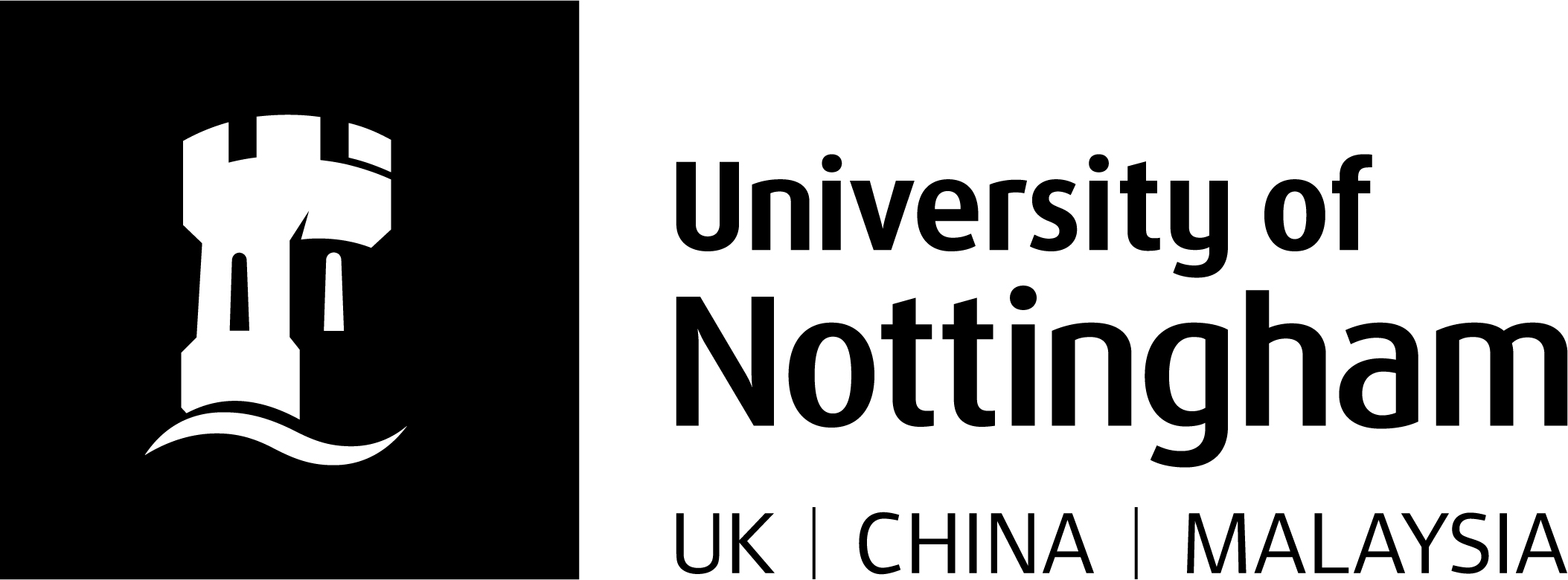 TitleFirst/Given namesSurname/Family NameDatesFrom:To:DatesFrom:To:AddressAddressPostcodePostcodeCountryCountryTel.Tel.EmailEmail(maximum 200 words)